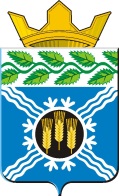 АДМИНИСТРАЦИЯКРАПИВИНСКОГО МУНИЦИПАЛЬНОГО РАЙОНАПОСТАНОВЛЕНИЕот 11.11.2014 г. №1578пгт. КрапивинскийОб утверждении муниципальной программы «Организация местного самоуправления в Крапивинском муниципальном районе» на 2015 – 2017 годыВ целях совершенствования и оптимизации системы муниципального управления Крапивинского муниципального района, повышения эффективности деятельности органов местного самоуправления:1. Утвердить прилагаемую муниципальную программу «Организация местного самоуправления в Крапивинском муниципальном районе» на 2015 – 2017 годы.2. Разместить настоящее постановление на официальном сайте администрации Крапивинского муниципального района в информационно-коммуникационной сети «Интернет».3. Контроль за исполнением настоящего постановления возложить на первого заместителя главы Крапивинского муниципального района Т.И. Климину.ГлаваКрапивинского муниципального районаД.П. ИльинУтвержденапостановлением администрацииКрапивинского муниципального районаот 11.11.2014г №1578Муниципальная программа «Организация местного самоуправления в Крапивинском муниципальном районе» на 2015 – 2017 годыПаспорт муниципальной программы «Организация местного самоуправления в Крапивинском муниципальном районе» на 2015 – 2017 годы1. Характеристика текущего состояния в Крапивинском муниципальном районе сферы деятельности, для решения задач которой разработана муниципальная программа, с указанием основных показателей и формулировкой основных проблемСовершенствование и оптимизация системы муниципального управления Крапивинского муниципального района, повышение эффективности и информационной прозрачности деятельности органов местного самоуправления – одна из важнейших целей деятельности муниципального управления района.Обеспечение деятельности администрации района, деятельность которой направлена на достижение стратегической цели Крапивинского муниципального района – повышение качества жизни населения на основе развития приоритетных отраслей экономики и модернизации социальной сферы, осуществляется в следующих направлениях:- подготовка и участие в подготовке в установленном порядке проектов постановлений и распоряжений администрации района, а также договоров и соглашений, заключаемых от имени администрации района;- подготовка и участие в разработке нормативных правовых актов по вопросам муниципального управления;- осуществление организационного, правового и технического обеспечения заседаний администрации района и других мероприятий, проводимых с участием главы района и заместителей главы района;- обеспечение документационного сопровождения управленческой деятельности администрации района;- оформление и регистрация нормативных правовых актов администрации района, организация их рассылки;- учет и хранение в течение установленного срока протоколов заседаний администрации района, постановлений и распоряжений администрации района, документов структурных подразделений администрации района, передача их в установленном порядке на государственное хранение;- ведение справочно-информационной работы по хранящимся документам, выдача архивных справок по запросам юридических и физических лиц;- организация в установленном порядке проработки поступивших из судов, органов прокуратуры в администрацию района документов, подготовка документов о представлении в суде интересов администрации района; - обеспечение подготовки и проведения протокольных мероприятий администрации района;- обеспечение взаимодействия администрации района с избирательной комиссией Крапивинского муниципального района;- осуществление правового, организационного, кадрового, финансового, материально-технического, документационного и иного обеспечения деятельности администрации района;- создание условий для обеспечения выполнения органами местного самоуправления района своих полномочий;- осуществление в установленном порядке функции муниципального заказчика.Важными направлениями деятельности администрации района являются: - обеспечение адресности и целевого характера использования средств местного бюджета в соответствии с утвержденными бюджетными ассигнованиями и лимитами бюджетных обязательств, а также осуществление планирования расходов местного бюджета, главным распорядителем которых является администрация района и ее структурные подразделения, - составление обоснования бюджетных ассигнований, представление сведений, необходимых для составления проекта местного бюджета.Прежде всего, необходимо обеспечить деятельность администрации района, создать условия для материально-технического, транспортного, информационно-коммуникационного и кадрового обеспечения выполнения органами местного самоуправления района своих полномочий. Требуется постоянное содержание помещений в надлежащем санитарном состоянии, обеспечение охраны имущества. В течение всего срока эксплуатации зданий нужно применять меры по пожарной безопасности, проводить техническое обслуживание оборудования, состоящего на балансе администрации района.Эффективная деятельность органов местного самоуправления района невозможна без современных средств информационно-коммуникационной системы. Необходимо осуществлять модернизацию технических и технологических информационных систем, обеспечение надежности и скорости работы оборудования, сокращение сроков организации мероприятий, проводимых администрацией района, а также обеспечивать постоянную готовность к использованию информационно-коммуникационных систем, создавать условия для эффективного управления и обеспечения информационным обслуживанием.2. Описание целей и задач муниципальной программыЦелью муниципальной программы является совершенствование и оптимизация системы муниципального управления Крапивинского муниципального района, повышение эффективности и информационной прозрачности деятельности органов местного самоуправления.Для достижения цели в рамках настоящей муниципальной программы необходимо решение следующих задач:- обеспечить деятельность главы Крапивинского муниципального района, администрации Крапивинского муниципального района, управления сельского хозяйства администрации Крапивинского муниципального района, совета народных депутатов администрации Крапивинского муниципального района;- обеспечить осуществление полномочий по решению вопросов местного значения и отдельных государственных полномочий;- обеспечить использование современных информационно-коммуникационных технологий;- организовать мероприятия по направлениям информационной безопасности.- повысить доступность услуг пассажирского транспорта для жителей сельских населенных пунктов.3. Перечень подпрограмм муниципальной программы с кратким описанием подпрограмм (в случае их наличия) и (или) основных мероприятий муниципальной программыМуниципальная программа не предусматривает разделения на подпрограммы.4. Ресурсное обеспечение реализации муниципальной программы5.Сведения о планируемых значениях целевых показателей (индикаторов) муниципальной программы (по годам реализации муниципальной программы)6. Сведения о планируемых значениях целевых показателей (индикаторов) муниципальной программы на 2015 год (очередной год реализации программы)7.Методика оценки эффективности муниципальной программыОценка эффективности муниципальной программы представляет собой механизм контроля за выполнением мероприятий муниципальной программы в зависимости от степени достижения задач, определенных муниципальной программой, в целях оптимальной концентрации средств на выполнении поставленных задач. Для оценки эффективности муниципальной программы используются целевые показатели (индикаторы) муниципальной программы. Методика оценки эффективности муниципальной программы учитывает необходимость проведения оценок по следующим критериям: а) эффективность использования средств бюджета, направленных на реализацию муниципальной программы; б) динамика достижения значений целевых показателей (индикаторов). Оценка эффективности производится ежегодно за отчетный год на основании годовых сведений, представленных исполнителями муниципальной программы. Показатель достижения плановых значений целевых показателей (индикаторов) в целом по муниципальной программе производится по формуле:  где: ЦИ – показатель достижения плановых значений целевых показателей (индикаторов) в целом по муниципальной программе; к – количество целевых показателей (индикаторов) муниципальной программы; Ф – фактическое значение целевого показателя (индикатора) решения задач муниципальной программы за отчетный год; П – планируемое значение достижения целевого показателя (индикатора) решения задач муниципальной программы за отчетный год. В случае, когда уменьшение значения целевого показателя (индикатора) является положительной динамикой, показатели Ф и П в формуле меняются местами (например, П1 / Ф1 + П2 / Ф2 +...). При сопоставлении плановых и фактических значений целевых показателей (индикаторов) необходимо учитывать, что не все мероприятия могут быть оценены количественно. Для таких мероприятий положительное значение целевого показателя (индикатора) принимается за равное 1, отрицательное – 0. Расчет степени соответствия фактических объемов финансирования из бюджета (ОФ) на реализацию муниципальной программы запланированному уровню производится по следующей формуле: ОФ = О / Л,где: О – фактический объем финансирования средств бюджета по муниципальной программе за отчетный год; Л – лимит бюджетных обязательств на реализацию муниципальной программы за отчетный год. Оценка эффективности использования средств бюджета (ЭИ) за отчетный год рассчитывается как: ЭИ= ЦИ/ОФх100%где: ЦИ – показатель достижения плановых значений целевых показателей (индикаторов) в целом по муниципальной программе; ОФ – показатель степени соответствия фактических объемов финансирования из областного бюджета на реализацию муниципальной программы запланированному уровню. Оценка эффективности будет тем выше, чем выше уровень достижения плановых значений целевых показателей (индикаторов) и меньше уровень использования бюджетных средств. В целях оценки эффективности муниципальной программы устанавливаются следующие критерии:- если ЭИ больше 100 процентов, то муниципальная программа оценивается как высокоэффективная; - если ЭИ составляет от 75 до 100 процентов, то муниципальная программа оценивается как эффективная; - если ЭИ составляет от 60 до 74 процентов, то уровень эффективности муниципальной программы оценивается как удовлетворительный; - если ЭИ меньше 60 процентов, то муниципальная программа оценивается как неэффективная.Наименование муниципальной программыМуниципальная программа «Организация местного самоуправления в Крапивинском муниципальном районе» на 2015 – 2017 годы (далее – муниципальная программа).Директор муниципальной программыПервый заместитель главы Крапивинского муниципального района Т.И. Климина Ответственный исполнитель (координатор) муниципальной программыОтдел экономического развития администрации Крапивинского муниципального районаИсполнители муниципальной программыАдминистрация Крапивинского муниципального района;Совет народных депутатов Крапивинского муниципального района;Управление сельского хозяйства и продовольствия администрации Крапивинского муниципального районаЦели муниципальной программы Совершенствование и оптимизация системы муниципального управления Крапивинского муниципального района, повышение эффективности и информационной прозрачности деятельности органов местного самоуправления.Задачи муниципальной программы - обеспечить деятельность главы Крапивинского муниципального района, администрации Крапивинского муниципального района, управления сельского хозяйства администрации Крапивинского муниципального района, совета народных депутатов администрации Крапивинского муниципального района;- обеспечить осуществление полномочий по решению вопросов местного значения и отдельных государственных полномочий;- обеспечить использование современных информационно-коммуникационных технологий;- организовать мероприятия по направлениям информационной безопасности;- обеспечить деятельность подведомственных учреждений;- обеспечить финансирование непредвиденных расходов;- повысить доступность услуг пассажирского транспорта.Срок реализации муниципальной программы2015-2017 годыОбъемы и источники финансирования муниципальной программы в целом и с разбивкой по годам ее реализацииВсего на реализацию Программы на 2015-2017 годы потребуется 72702 тыс. руб., в том числе по годам: 2015год – 24234 тыс. руб.2016 год – 24234тыс. руб. 2017 год – 24234тыс. руб.Средства бюджета района - 72312 тыс. руб., в том числе по годам:2015год – 24104 тыс. руб.2016 год – 24104 тыс. руб. 2017 год – 24104 тыс. руб.Иные не запрещенные законодательством источники - 390 тыс. руб., в том числе по годам:2015год – 130 тыс. руб.2016 год – 130 тыс. руб. 2017 год – 130 тыс. руб.Средства областного бюджета- 390 тыс. руб., в том числе по годам:2015год – 130 тыс. руб.2016 год – 130 тыс. руб. 2017 год – 130 тыс. руб.Ожидаемые конечные результаты реализации муниципальной программыРешение вопросов местного значения муниципального района и осуществление отдельных государственных полномочийПовышение эффективности использования информационных технологий Повышение информационной открытостиОрганизация доступности пассажирского транспорта для населения района Наименование подпрограммы (основного мероприятия), мероприятияКраткое описание подпрограммы (основного мероприятия), мероприятияНаименование целевого показателя (индикатора)Порядок определения (формула)1. Цель: совершенствование и оптимизация системы муниципального управления Крапивинского муниципального района, повышение эффективности и информационной прозрачности деятельности органов местного самоуправления.1. Цель: совершенствование и оптимизация системы муниципального управления Крапивинского муниципального района, повышение эффективности и информационной прозрачности деятельности органов местного самоуправления.1. Цель: совершенствование и оптимизация системы муниципального управления Крапивинского муниципального района, повышение эффективности и информационной прозрачности деятельности органов местного самоуправления.1. Цель: совершенствование и оптимизация системы муниципального управления Крапивинского муниципального района, повышение эффективности и информационной прозрачности деятельности органов местного самоуправления.1.Задачи: обеспечить деятельность главы Крапивинского муниципального района, администрации Крапивинского муниципального района, управления сельского хозяйства администрации Крапивинского муниципального района, совета народных депутатов администрации Крапивинского муниципального района; обеспечить осуществление полномочий по решению вопросов местного значения и отдельных государственных полномочий; обеспечить использование современных информационно-коммуникационных технологий; организовать мероприятия по направлениям информационной безопасности.1.Задачи: обеспечить деятельность главы Крапивинского муниципального района, администрации Крапивинского муниципального района, управления сельского хозяйства администрации Крапивинского муниципального района, совета народных депутатов администрации Крапивинского муниципального района; обеспечить осуществление полномочий по решению вопросов местного значения и отдельных государственных полномочий; обеспечить использование современных информационно-коммуникационных технологий; организовать мероприятия по направлениям информационной безопасности.1.Задачи: обеспечить деятельность главы Крапивинского муниципального района, администрации Крапивинского муниципального района, управления сельского хозяйства администрации Крапивинского муниципального района, совета народных депутатов администрации Крапивинского муниципального района; обеспечить осуществление полномочий по решению вопросов местного значения и отдельных государственных полномочий; обеспечить использование современных информационно-коммуникационных технологий; организовать мероприятия по направлениям информационной безопасности.1.Задачи: обеспечить деятельность главы Крапивинского муниципального района, администрации Крапивинского муниципального района, управления сельского хозяйства администрации Крапивинского муниципального района, совета народных депутатов администрации Крапивинского муниципального района; обеспечить осуществление полномочий по решению вопросов местного значения и отдельных государственных полномочий; обеспечить использование современных информационно-коммуникационных технологий; организовать мероприятия по направлениям информационной безопасности.1. Основное мероприятие: Обеспечение деятельности главы Крапивинского муниципального района, администрации Крапивинского муниципального района, управления сельского хозяйства администрации Крапивинского муниципального района, совета народных депутатов Крапивинского муниципального районаФинансовое обеспечение деятельности администрации Крапивинского муниципального района, управления сельского хозяйства администрации Крапивинского муниципального района, совета народных депутатов Крапивинского муниципального района Удовлетворенность населения деятельностью органов местного самоуправления, процентов(Численность населения, удовлетворенного деятельностью органов местного самоуправления) / (количество опрошенных) х 100%1. Основное мероприятие: Обеспечение деятельности главы Крапивинского муниципального района, администрации Крапивинского муниципального района, управления сельского хозяйства администрации Крапивинского муниципального района, совета народных депутатов Крапивинского муниципального районаФинансовое обеспечение деятельности администрации Крапивинского муниципального района, управления сельского хозяйства администрации Крапивинского муниципального района, совета народных депутатов Крапивинского муниципального района Расходы бюджета района на содержание работников органов местного самоуправления в расчете на 1 жителя, тыс. руб.Отношение общего объема расходов бюджета района на содержание работников органов местного самоуправления к среднегодовой численности постоянного населения района1.1.Обеспечение деятельности главы Крапивинского муниципального района, администрации Крапивинского муниципального районаФинансовое обеспечение деятельности администрации Крапивинского муниципального района, управления сельского хозяйства администрации Крапивинского муниципального района, совета народных депутатов Крапивинского муниципального района Расходы бюджета района на содержание работников органов местного самоуправления в расчете на 1 жителя, тыс. руб.Отношение общего объема расходов бюджета района на содержание работников органов местного самоуправления к среднегодовой численности постоянного населения района1.2. Другие общегосударственные вопросыФинансовое обеспечение деятельности администрации Крапивинского муниципального района, управления сельского хозяйства администрации Крапивинского муниципального района, совета народных депутатов Крапивинского муниципального района Расходы бюджета района на содержание работников органов местного самоуправления в расчете на 1 жителя, тыс. руб.Отношение общего объема расходов бюджета района на содержание работников органов местного самоуправления к среднегодовой численности постоянного населения района1.3.Обеспечение деятельности управления сельского хозяйства и продовольствия администрации Крапивинского муниципального районаФинансовое обеспечение деятельности администрации Крапивинского муниципального района, управления сельского хозяйства администрации Крапивинского муниципального района, совета народных депутатов Крапивинского муниципального района Расходы бюджета района на содержание работников органов местного самоуправления в расчете на 1 жителя, тыс. руб.Отношение общего объема расходов бюджета района на содержание работников органов местного самоуправления к среднегодовой численности постоянного населения района1.4.Обеспечение деятельности совета народных депутатов Крапивинского муниципального районаФинансовое обеспечение деятельности администрации Крапивинского муниципального района, управления сельского хозяйства администрации Крапивинского муниципального района, совета народных депутатов Крапивинского муниципального района Расходы бюджета района на содержание работников органов местного самоуправления в расчете на 1 жителя, тыс. руб.Отношение общего объема расходов бюджета района на содержание работников органов местного самоуправления к среднегодовой численности постоянного населения района1.5.Организация информационной безопасности2 Задача: Обеспечить деятельность подведомственных учреждений2 Задача: Обеспечить деятельность подведомственных учреждений2 Задача: Обеспечить деятельность подведомственных учреждений2 Задача: Обеспечить деятельность подведомственных учреждений2. Основное мероприятие: Обеспечение деятельности подведомственных учреждений (МАУ «Реабилитационный центр для наркозависимых»)Финансовое обеспечение выполнения муниципального заданияВыполнение муниципального задания, процентовФактическое выполнение муниципального задания / запланированное выполнение муниципального задания х 100%3. Задача: повысить доступность услуг пассажирского транспорта для жителей сельских населенных пунктов.3. Задача: повысить доступность услуг пассажирского транспорта для жителей сельских населенных пунктов.3. Задача: повысить доступность услуг пассажирского транспорта для жителей сельских населенных пунктов.3. Задача: повысить доступность услуг пассажирского транспорта для жителей сельских населенных пунктов.3. Основное мероприятие: Возмещение расходов за фактически выполненные пассажирские перевозки по пригородным и междугородним маршрутам по утвержденному расписанию.Возмещение расходов за фактически выполненные пассажирские перевозки по пригородным и междугородним маршрутам в соответствии с утвержденным расписанием по утвержденным маршрутам.Количество маршрутов, по которым производится возмещение расходов за фактически выполненные пассажирские перевозки, единиц.Количество маршрутов, по которым производится возмещение расходов за фактически выполненные пассажирские перевозки, за отчетный год4. Задача: обеспечить финансирование непредвиденных расходов4. Задача: обеспечить финансирование непредвиденных расходов4. Задача: обеспечить финансирование непредвиденных расходов4. Задача: обеспечить финансирование непредвиденных расходов4. Основное мероприятие: Резервный фонд коллегии администрации Крапивинского муниципального районаФинансовое обеспечение непредвиденных расходовКоличество мероприятий, на финансовое обеспечение которых использовались средства резервного фонда, единицКоличество мероприятий, на финансовое обеспечение которых использовались средства резервного фонда в отчетном периодеНаименованиемуниципальной программы,подпрограммы, мероприятияИсточник финансированияОбъем финансовых ресурсов, тыс. рублейОбъем финансовых ресурсов, тыс. рублейОбъем финансовых ресурсов, тыс. рублейНаименованиемуниципальной программы,подпрограммы, мероприятияИсточник финансирования2015 год2016 год2017 год12345Муниципальная программа «Организация местного самоуправления в Крапивинском муниципальном районе» на 2015 – 2017 годыВсего:242342423424234Муниципальная программа «Организация местного самоуправления в Крапивинском муниципальном районе» на 2015 – 2017 годырайонный бюджет241042410424104Муниципальная программа «Организация местного самоуправления в Крапивинском муниципальном районе» на 2015 – 2017 годыиные не запрещенные законодательством источники:Муниципальная программа «Организация местного самоуправления в Крапивинском муниципальном районе» на 2015 – 2017 годыобластной бюджет130130130Мероприятия:1. Основное мероприятие: Обеспечение деятельности главы Крапивинского муниципального района, администрации Крапивинского муниципального района, управления сельского хозяйства администрации Крапивинского муниципального района, совета народных депутатов Крапивинского муниципального районаВсего2228422284222841. Основное мероприятие: Обеспечение деятельности главы Крапивинского муниципального района, администрации Крапивинского муниципального района, управления сельского хозяйства администрации Крапивинского муниципального района, совета народных депутатов Крапивинского муниципального районарайонный бюджет2215422154221541. Основное мероприятие: Обеспечение деятельности главы Крапивинского муниципального района, администрации Крапивинского муниципального района, управления сельского хозяйства администрации Крапивинского муниципального района, совета народных депутатов Крапивинского муниципального районаиные не запрещенные законодательством источники:1. Основное мероприятие: Обеспечение деятельности главы Крапивинского муниципального района, администрации Крапивинского муниципального района, управления сельского хозяйства администрации Крапивинского муниципального района, совета народных депутатов Крапивинского муниципального районаобластной бюджет1301301301.1.Обеспечение деятельности главы Крапивинского муниципального района, администрации Крапивинского муниципального районаВсего1830718307183071.1.Обеспечение деятельности главы Крапивинского муниципального района, администрации Крапивинского муниципального районарайонный бюджет1817718177181771.2. Другие общегосударственные вопросы:Всего3303303301.2. Другие общегосударственные вопросы:областной бюджет1301301301.2. Другие общегосударственные вопросы:районный бюджет200200200- мероприятия по осуществлению функций по хранению, комплектованию, учету и использованию документов архивного фонда областной бюджет151515- обеспечение деятельности административной комиссииобластной бюджет115115115- выполнение других обязательстврайонный бюджет2002002001.3.Обеспечение деятельности управления сельского хозяйства и продовольствия администрации Крапивинского муниципального районаВсего2177217721771.3.Обеспечение деятельности управления сельского хозяйства и продовольствия администрации Крапивинского муниципального районарайонный бюджет2177217721771.4.Обеспечение деятельности совета народных депутатов Крапивинского муниципального районаВсего1580158015801.4.Обеспечение деятельности совета народных депутатов Крапивинского муниципального районарайонный бюджет1580158015801.5. Основное мероприятие: Организация информационной безопасностиВсего1.5. Основное мероприятие: Организация информационной безопасностирайонный бюджет2020202. Основное мероприятие: Обеспечение деятельности подведомственных учреждений (МАУ «Реабилитационный центр для наркозависимых»)Всего2. Основное мероприятие: Обеспечение деятельности подведомственных учреждений (МАУ «Реабилитационный центр для наркозависимых»)районный бюджет3003003003.Основное мероприятие: Возмещение расходов за фактически выполненные пассажирские перевозки по пригородным и междугородним маршрутам по утвержденному расписанию.Всего1150115011503.Основное мероприятие: Возмещение расходов за фактически выполненные пассажирские перевозки по пригородным и междугородним маршрутам по утвержденному расписанию.районный бюджет1150115011504. Основное мероприятие: Резервный фонд коллегии администрации Крапивинского муниципального районаВсего5005005004. Основное мероприятие: Резервный фонд коллегии администрации Крапивинского муниципального районарайонный бюджет500500500Наименование муниципальной программы, подпрограммы, мероприятияНаименование целевого показателя (индикатора)Единица измеренияПлановое значение целевого показателя (индикатора)Плановое значение целевого показателя (индикатора)Плановое значение целевого показателя (индикатора)Плановое значение целевого показателя (индикатора)Плановое значение целевого показателя (индикатора)Наименование муниципальной программы, подпрограммы, мероприятияНаименование целевого показателя (индикатора)Единица измерения2015 год2016 год2016 год2017 год2017 год	123445566Муниципальная программа «Организация местного самоуправления в Крапивин-ском муниципальном районе» на 2015 – 2017 годы1. Основное мероприятие: Обеспечение деятельности главы Крапивинского муниципального района, администрации Крапивинского муниципального района, управления сельского хозяйства администрации Крапивинского муниципального района, совета народных депутатов Крапивинского муниципального районаУдовлетворенность населения деятельностью органов местного самоуправления%6060626263631. Основное мероприятие: Обеспечение деятельности главы Крапивинского муниципального района, администрации Крапивинского муниципального района, управления сельского хозяйства администрации Крапивинского муниципального района, совета народных депутатов Крапивинского муниципального районаРасходы бюджета района на содержание работников органов местного самоуправления в расчете на 1 жителятыс. руб.2,42,42,42,42,42,42. Основное мероприятие: Обеспечение деятельности подведомственных учреждений (МАУ «Реабилитационный центр для наркозависимых»)Выполнение муниципального задания%1001001001001001003. Основное мероприятие: Возмещение расходов за фактически выполненные пассажирские перевозки по пригородным и междугородним маршрутам по утвержденному расписанию.Количество маршрутов, по которым производится возмещение расходов за фактически выполненные пассажирские перевозкиед.5555554. Основное мероприятие: Резервный фонд коллегии администрации Крапивинского муниципального районаКоличество мероприятий, на финансовое обеспечение которых использовались средства резервного фондаед.101010101010Наименование муниципальной программы, подпрограммы, мероприятияНаименование целевого показателя (индикатора)Наименование целевого показателя (индикатора)Единица измеренияПлановое значение целевого показателя (индикатора)Плановое значение целевого показателя (индикатора)Плановое значение целевого показателя (индикатора)Плановое значение целевого показателя (индикатора)Наименование муниципальной программы, подпрограммы, мероприятияНаименование целевого показателя (индикатора)Наименование целевого показателя (индикатора)Единица измеренияянварь-мартянварь-июньянварь-сентябрьянварь-декабрь11234567Муниципальная программа «Организация местного самоуправления в Крапивинском муниципальном районе» на 2015 – 2017 годыМуниципальная программа «Организация местного самоуправления в Крапивинском муниципальном районе» на 2015 – 2017 годы1. Основное мероприятие: Обеспечение деятельности главы Крапивинского муниципального района, администрации Крапивинского муниципального района, управления сельского хозяйства администрации Крапивинского муниципального района, совета народных депутатов Крапивинского муниципального района1. Основное мероприятие: Обеспечение деятельности главы Крапивинского муниципального района, администрации Крапивинского муниципального района, управления сельского хозяйства администрации Крапивинского муниципального района, совета народных депутатов Крапивинского муниципального районаУдовлетворенность населения деятельностью органов местного самоуправления%---601. Основное мероприятие: Обеспечение деятельности главы Крапивинского муниципального района, администрации Крапивинского муниципального района, управления сельского хозяйства администрации Крапивинского муниципального района, совета народных депутатов Крапивинского муниципального района1. Основное мероприятие: Обеспечение деятельности главы Крапивинского муниципального района, администрации Крапивинского муниципального района, управления сельского хозяйства администрации Крапивинского муниципального района, совета народных депутатов Крапивинского муниципального районаРасходы бюджета района на содержание работников органов местного самоуправления в расчете на 1 жителятыс. руб.0,51,11,32,42. Основное мероприятие: Обеспечение деятельности подведомственных учреждений (МАУ «Реабилитационный центр для наркозависимых»)2. Основное мероприятие: Обеспечение деятельности подведомственных учреждений (МАУ «Реабилитационный центр для наркозависимых»)Выполнение муниципального задания%---1003 Основное мероприятие: Возмещение расходов за фактически выполненные пассажирские перевозки по пригородным и междугородним маршрутам по утвержденному расписанию.3 Основное мероприятие: Возмещение расходов за фактически выполненные пассажирские перевозки по пригородным и междугородним маршрутам по утвержденному расписанию.Количество маршрутов, по которым производится возмещение расходов за фактически выполненные пассажирские перевозкиед.---54. Основное мероприятие: Резервный фонд коллегии администрации Крапивинского муниципального района4. Основное мероприятие: Резервный фонд коллегии администрации Крапивинского муниципального районаКоличество мероприятий, на финансовое обеспечение которых использовались средства резервного фондаед.---10